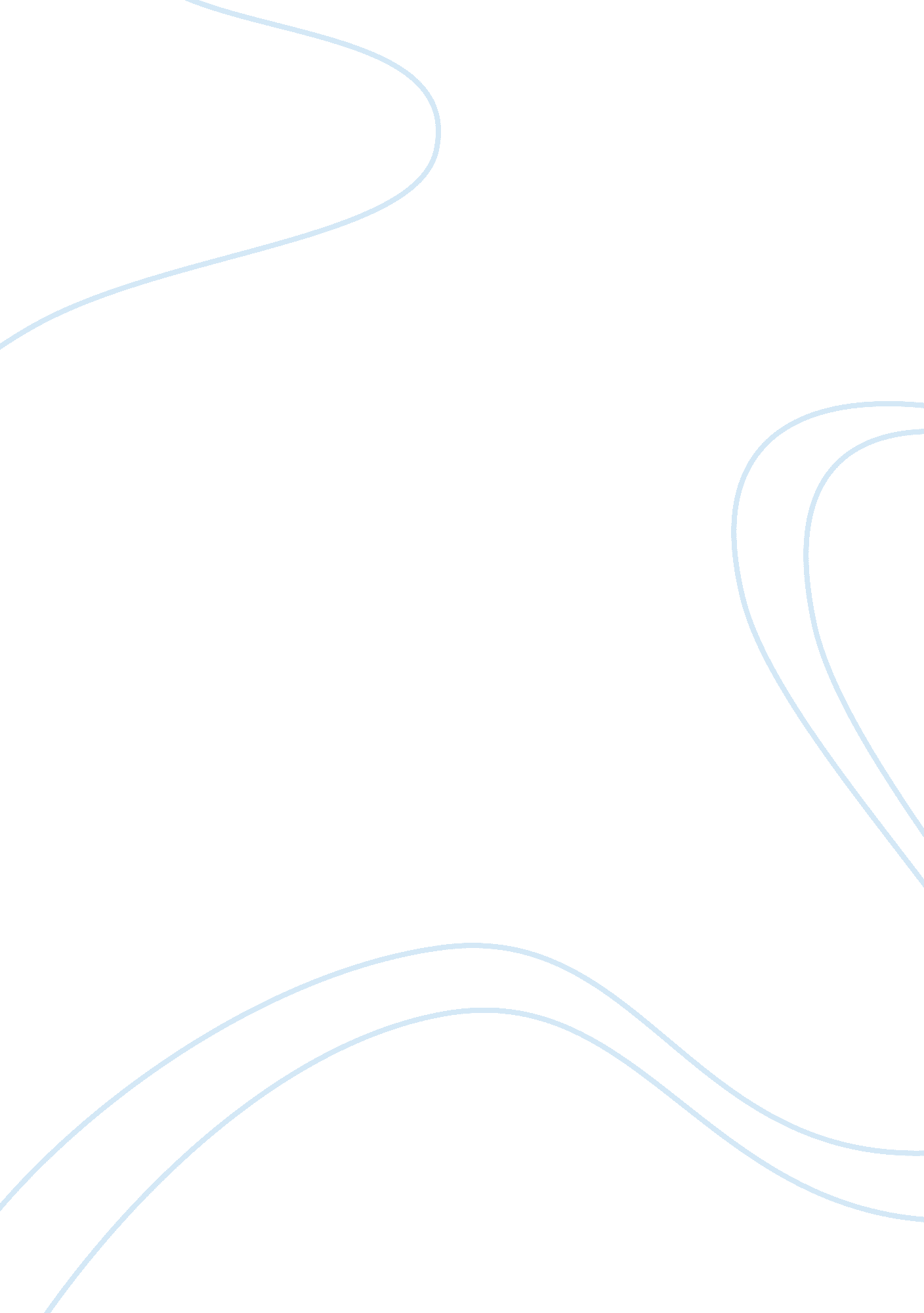 Sociology marriage and family theology religion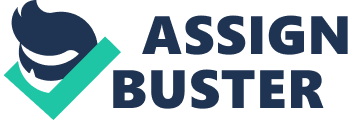 Statement of academic honestness: I have read and understand the subdivisions in the pupil bulletin is or syllabus relating to IW usage honesty/cheating policy. By stick oning this statement to the rubric page of my paper, I am attesting that I have non cheated or plagiarized in the procedure of finishing this assignment. If it is found that rip offing and/or plagiarism did take topographic point in the authorship of this paper, I understand the possible effects of the act could include ejection from Indiana Wesleyan University. Mate choice is more than happening a individual that portions some of the same common involvement with. It ‘ s besides more than societal economic bonds, its altruism- a selfless concern for the public assistance of the other, puting high value and regard on the committedness that you will construct the relationship from. Its of import to understand the footings of dating and the different degrees to cognize if you and the other individual is heading in the same way, desiring the same things and edifice towards a hereafter together or non. ( Riggs & A ; Tweedell ) page 87. Sociologists have identified four maps of dating, diversion socialisation, verification of societal ego and position acquisition. To guarantee compatibility you must first corroborate where you both are in the relationship. We all are destined to be with a certain individual here on Earth, hence listening to your bosom and the marks of compatibility when happening your mate. It ‘ s my belief that my hubby and I are soul couples, nevertheless we do n’t take recognition for happening each other, both he and I know that God made us for one another. God ne’er intended for anyone to pass their life entirely. Everyone has a mate here on Earth. It ‘ s merely that some people misrepresent who they are and hence pull the incorrect individual. If you simple be yourself unfastened your eyes, bosom and head love will happen you of course. Loving person is non ever easy, nevertheless it ‘ s ever deserving it. My hubby and I have ever shared similar involvement and values and beliefs, we have known each other since we were childs. As stated in a old paper get marrieding early surely created a batch of challenges, which caused us to hold some matrimonial issues. However it was our regard and love for each other that kept us friends, during the disputing times of our matrimony. That ‘ s why it so of import to be honorable with your mate, wholly portion who you are and see them for their true ego. Communication Forms: One of the Nichol ‘ s life rhythm nucleus undertakings involves how twosomes develop forms of communicating at each phase of the matrimony. This is really of import facet of holding a happy healthy relationship. Developing good communicating forms from the beginning of happening a mate to matrimony is a strong foundation that leads to the early old ages spread outing the bases of larning each individual ‘ s traits, the in-between twelvemonth ‘ s avowal and readyings. Communicationss is the kernel of connexions and healthy relationships in households and matrimony there are many ways to pass on efficaciously, there are many forms used to pass on. Because some of the challenges households face as they adapt to sociables are the bases of verbal and gestural, familiarity and or religious. When households or married twosomes do n’t pass on efficaciously this leads to conflict, I will turn to two types of struggle, personality based and situational struggle. Personality struggle is frequently a self-esteem issue that creates contention that is about impossible to decide, ground is this individual needs to work on the issues themselves, as a household member or partner you can offer support nevertheless the personal struggle demands to be addressed with the individual happening a happy medium for themselves. Their behavior wonts Are frequently times the imposing or debatable issues they need to confront in order to decide the struggle. Situational struggle is easier to manage ground is it ‘ s based on two or more different point of positions from household or twosomes. Often times this struggle can be resolved or compromised by listening to the others perspective. Negociating certain issues and esteeming or valuing the other individuals place, will let a quicker resoluteness. Even if it ‘ s merely agreed to differ. However in some instances conflict that ‘ s ne’er gets resolved can take to dysfunctional households and or matrimonies because there is no existent communicating, or unfastened duologue. Prioritize what ‘ s of import in your life and put your energy at that place, program and fix and follow through. You will hold countries where via media and flexibleness will be necessary to convey harmoniousness to your household and or matrimony. This procedure is about being proactive, this will assist you cover with jobs of struggle, and so you wo n’t be so reactive. Bing reactive puts up barriers to communicating and nil is received. Non communicating and struggle can be a major beginning of emphasis in households or matrimonies. There are many other stressors like the economic system, work related, child care merely to call a few. All of these issues can do major jobs in a household or matrimony that can take to soldierly separations and even divorce. Harmonizing to the research from Riggs & A ; Tweedell page ( 340 ) Divorce statics are on the rise every 4 out of 10 these crises occur because of emphasis in the relationships from related issues listed above, nevertheless deficiency of communicating is the primary factor for the job. We need to concentrate on positive resolutenesss when working on struggles with in households and matrimonies Harmonizing to Proverbs ( 15: 4 TLB ) and 17: 9 Loves will bury errors: and peck about the portion of being friends ‘ . These gentle words from the Bible should be remembered when holding troubles with struggles or matrimonial issues of any sort. While communicating with household and twosomes is critical, the most of import relationship is the 1 with God. If you place him in the forepart of your life, no affair what obstacles, struggle or issues come your manner you will be led by religion and his will, will be done. Be slow to talk and justice and quick to forgive and demo love. This is the true kernel of communicating. As caputs of households and twosomes in matrimony we frequently times try and repair our ain jobs to no resoluteness. We need to retrieve while we are accountable for our actions and choices the Godhead our Jesus is in charge and if you merely put your concerns, frights and struggle at his pess, he will repair it. Remember with GOD all things are possible. Our picks are fundamentally the really nucleus of our jobs in households and soldierly affairs. However if we merely learn our kids the Bible and the constructs of love and forfeit so communicating and via media would be easier because they would understand the significance of selfless picks for the greater good. The same doctrine applies to marriage, the bible says that God created us to reproduce and do the universe beautiful It besides states we are our brother keepers and that we should be wise and non merely says the words, but display them, unrecorded by illustration. This is how we teach our kids right from incorrect. I have learned/gained so many things from this category, and feedback from the professor and treatment board. Every individual has a season and a ground to come in into your life I want to state this class has truly impacted my position on life. We all know that work and household can truly put emphasis in your life, nevertheless holding the chance to portion your different procedures for resoluteness and read in a book about the figure of people that have the same issues as you do in existent life and the indexs and picks they used to beef up their household and or matrimony. When it comes to household and matrimony I frequently thought I was a reasonably unfastened non justice mental individual that handled struggle fruitfully. Now after taking this category I realize that compassion and filtrating while listening is the best manner to turn to struggle. I have a different attack to relationships and contention now I realize that what proverb 23: 7 agencies sing as a adult male thinks so is he. You have to see the issue from the position of that individual to to the full understand. I realize that if you do n’t appreciate your approvals so God will let them to be taken off. My ends for myself as a married woman and female parent and household individual will be to listen more, justice less and be understanding I will demo more commitment to household ‘ s demands. Juggling life and work can be a choir but I believe that the wagess far out weight the forfeit. I will happen strength in my faith each twenty-four hours and take stairss every twenty-four hours to love and beef up my loved 1s through support and thank God for the good lucks he has blessed me with. 